AMS Migratie 2022 -Nieuwe leerlingen- Beste leerling, allereerst van harte welkom op je nieuwe school.  We hebben er zin in dat je vanaf augustus naar AMS komt.Hieronder vind je een paar handige tips die je kan gebruiken om wegwijs te worden binnen het netwerk van de CSG Anna Maria van Schurman. 
Computer en magister wachtwoordals je het wachtwoord vergeten bent. Kun je deze resetten. Dit doen we via de website van de school.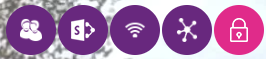 Ga naar Annamaria.nlBoven in de website zie je een hangslot symbool, klik hieropJe komt op de website waar je het wachtwoord kan resettenKies op deze pagina voor: Wachtwoord vergetenVolg de stappen zoals aangegevenWifi verbinding maken met je telefoonIphone:Ga naar instellingenKies WifiSelecteer de schoolnaam als wifi verbinding (CSG-Annamaria)Vul bij gebruikersnaam je school email adres inVul bij het wachtwoord je wifi wachtwoord in Kies verbindenEr kan een certificaat melding komen, kies hier voor vertrouwenHierna zul je weer wifi verbinding moeten hebben. Android toestellen:Ga naar je wifi instellingen (dat kan via het beginscherm of via instellingenSelecteer de schoolnaam als wifi verbinding (CSG-Annamaria)Vul bij gebruikersnaam je school email adres inVul bij het wachtwoord je wifi wachtwoord in Controleer of je de verbindingsmethode op PEAP staat Controleer of je de verificatie methode op MSCHAPV2 hebt staanControleer of je het CA certificaat op niet valideren hebt staan Controleer of het wifi MAC adres op telefoon MAC staat.Maak verbindingLukt verbinding maken met wifi niet? Loop dan in de loop van de startweek bij ICT langs. Zij kunnen je verder helpen. 